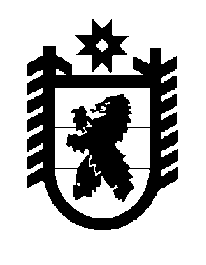 Российская Федерация Республика Карелия    ПРАВИТЕЛЬСТВО РЕСПУБЛИКИ КАРЕЛИЯРАСПОРЯЖЕНИЕ                                от  5 ноября 2015 года № 678р-Пг. Петрозаводск Одобрить и подписать Дополнительное соглашение № 3 между Правительством Республики Карелия и Государственной корпорацией по содействию разработке, производству и экспорту высокотехнологичной промышленной продукции «Ростех» к Соглашению от 27 ноября 2014 года № РТ/1447-10163 о предоставлении субсидии из бюджета Республики Карелия Государственной корпорации по содействию разработке, производству и экспорту высокотехнологичной промышленной продукции «Ростех» на проведение инженерных изысканий, проектирование, строительство и ввод в эксплуатацию перинатального центра в Республике Карелия в рамках реализации мероприятий Программы модернизации здравоохранения Республики Карелия на 2011-2016 годы.           ГлаваРеспублики  Карелия                                                              А.П. Худилайнен